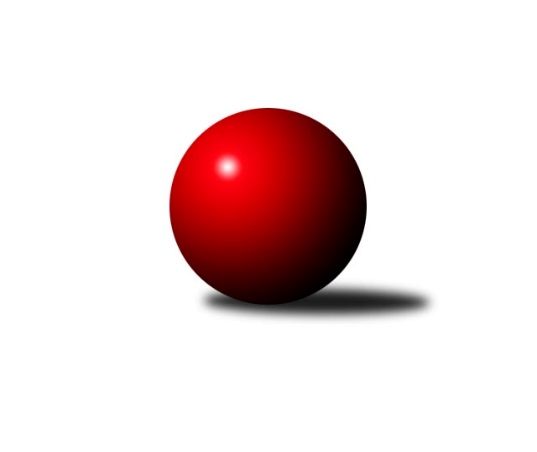 Č.20Ročník 2011/2012	24.5.2024 Okresní přebor Ostrava 2011/2012Statistika 20. kolaTabulka družstev:		družstvo	záp	výh	rem	proh	skore	sety	průměr	body	plné	dorážka	chyby	1.	TJ Sokol Dobroslavice˝B˝	19	14	1	4	217 : 87 	(152.5 : 75.5)	2424	29	1675	749	34.6	2.	TJ Sokol Bohumín˝C˝	19	14	0	5	180 : 124 	(134.5 : 93.5)	2353	28	1648	705	44.8	3.	TJ Unie Hlubina C	18	13	1	4	189 : 99 	(124.5 : 91.5)	2370	27	1663	707	38.4	4.	TJ VOKD Poruba˝E˝	18	11	1	6	176 : 112 	(118.5 : 97.5)	2347	23	1650	698	49.1	5.	TJ VOKD Poruba C	18	10	2	6	155 : 133 	(115.5 : 100.5)	2361	22	1665	696	45.3	6.	SKK Ostrava C	18	7	1	10	126 : 162 	(103.0 : 113.0)	2285	15	1622	663	51.8	7.	TJ Sokol Bohumín D	18	6	1	11	125 : 163 	(93.0 : 123.0)	2254	13	1616	638	63.5	8.	TJ Unie Hlubina˝D˝	18	6	1	11	113 : 175 	(89.0 : 127.0)	2237	13	1603	634	56.9	9.	TJ Unie Hlubina E	18	6	0	12	122 : 166 	(91.5 : 124.5)	2273	12	1612	661	59	10.	TJ Sokol Michálkovice˝C˝	18	6	0	12	118 : 170 	(96.0 : 120.0)	2256	12	1612	644	58.4	11.	SKK Ostrava˝D˝	18	3	0	15	79 : 209 	(82.0 : 134.0)	2223	6	1578	645	60.6Tabulka doma:		družstvo	záp	výh	rem	proh	skore	sety	průměr	body	maximum	minimum	1.	TJ Unie Hlubina C	9	8	1	0	112 : 32 	(69.5 : 38.5)	2541	17	2608	2476	2.	TJ Sokol Dobroslavice˝B˝	10	8	0	2	118 : 42 	(89.0 : 31.0)	2368	16	2474	2252	3.	TJ Sokol Bohumín˝C˝	9	8	0	1	104 : 40 	(78.0 : 30.0)	2412	16	2478	2294	4.	TJ VOKD Poruba˝E˝	9	7	0	2	102 : 42 	(69.0 : 39.0)	2385	14	2458	2274	5.	TJ VOKD Poruba C	9	6	1	2	90 : 54 	(69.0 : 39.0)	2413	13	2567	2302	6.	SKK Ostrava C	9	5	1	3	84 : 60 	(63.5 : 44.5)	2353	11	2489	2297	7.	TJ Sokol Michálkovice˝C˝	9	5	0	4	86 : 58 	(58.5 : 49.5)	2207	10	2341	2097	8.	TJ Sokol Bohumín D	9	3	1	5	66 : 78 	(52.0 : 56.0)	2287	7	2388	2181	9.	TJ Unie Hlubina E	9	3	0	6	64 : 80 	(47.0 : 61.0)	2396	6	2486	2354	10.	TJ Unie Hlubina˝D˝	9	3	0	6	61 : 83 	(53.0 : 55.0)	2427	6	2516	2331	11.	SKK Ostrava˝D˝	9	1	0	8	42 : 102 	(46.0 : 62.0)	2258	2	2341	2200Tabulka venku:		družstvo	záp	výh	rem	proh	skore	sety	průměr	body	maximum	minimum	1.	TJ Sokol Dobroslavice˝B˝	9	6	1	2	99 : 45 	(63.5 : 44.5)	2435	13	2603	2310	2.	TJ Sokol Bohumín˝C˝	10	6	0	4	76 : 84 	(56.5 : 63.5)	2358	12	2448	2262	3.	TJ Unie Hlubina C	9	5	0	4	77 : 67 	(55.0 : 53.0)	2363	10	2516	2264	4.	TJ VOKD Poruba˝E˝	9	4	1	4	74 : 70 	(49.5 : 58.5)	2356	9	2485	2187	5.	TJ VOKD Poruba C	9	4	1	4	65 : 79 	(46.5 : 61.5)	2365	9	2526	2180	6.	TJ Unie Hlubina˝D˝	9	3	1	5	52 : 92 	(36.0 : 72.0)	2239	7	2473	2118	7.	TJ Sokol Bohumín D	9	3	0	6	59 : 85 	(41.0 : 67.0)	2248	6	2440	2148	8.	TJ Unie Hlubina E	9	3	0	6	58 : 86 	(44.5 : 63.5)	2275	6	2410	2097	9.	SKK Ostrava C	9	2	0	7	42 : 102 	(39.5 : 68.5)	2272	4	2497	2102	10.	SKK Ostrava˝D˝	9	2	0	7	37 : 107 	(36.0 : 72.0)	2215	4	2412	2100	11.	TJ Sokol Michálkovice˝C˝	9	1	0	8	32 : 112 	(37.5 : 70.5)	2265	2	2376	2200Tabulka podzimní části:		družstvo	záp	výh	rem	proh	skore	sety	průměr	body	doma	venku	1.	TJ Sokol Bohumín˝C˝	10	9	0	1	108 : 52 	(76.5 : 43.5)	2375	18 	5 	0 	0 	4 	0 	1	2.	TJ VOKD Poruba˝E˝	10	8	1	1	114 : 46 	(68.5 : 51.5)	2371	17 	5 	0 	0 	3 	1 	1	3.	TJ Unie Hlubina C	10	7	1	2	107 : 53 	(72.0 : 48.0)	2396	15 	4 	1 	0 	3 	0 	2	4.	TJ Sokol Dobroslavice˝B˝	10	7	0	3	110 : 50 	(80.0 : 40.0)	2403	14 	4 	0 	2 	3 	0 	1	5.	TJ VOKD Poruba C	10	4	1	5	79 : 81 	(64.5 : 55.5)	2341	9 	3 	1 	1 	1 	0 	4	6.	SKK Ostrava C	10	4	0	6	72 : 88 	(60.0 : 60.0)	2288	8 	3 	0 	2 	1 	0 	4	7.	TJ Unie Hlubina E	10	4	0	6	70 : 90 	(56.0 : 64.0)	2299	8 	2 	0 	4 	2 	0 	2	8.	TJ Unie Hlubina˝D˝	10	3	1	6	68 : 92 	(50.5 : 69.5)	2269	7 	1 	0 	3 	2 	1 	3	9.	TJ Sokol Michálkovice˝C˝	10	3	0	7	58 : 102 	(46.0 : 74.0)	2245	6 	2 	0 	2 	1 	0 	5	10.	TJ Sokol Bohumín D	10	2	0	8	52 : 108 	(44.0 : 76.0)	2242	4 	1 	0 	4 	1 	0 	4	11.	SKK Ostrava˝D˝	10	2	0	8	42 : 118 	(42.0 : 78.0)	2213	4 	1 	0 	4 	1 	0 	4Tabulka jarní části:		družstvo	záp	výh	rem	proh	skore	sety	průměr	body	doma	venku	1.	TJ Sokol Dobroslavice˝B˝	9	7	1	1	107 : 37 	(72.5 : 35.5)	2453	15 	4 	0 	0 	3 	1 	1 	2.	TJ VOKD Poruba C	8	6	1	1	76 : 52 	(51.0 : 45.0)	2406	13 	3 	0 	1 	3 	1 	0 	3.	TJ Unie Hlubina C	8	6	0	2	82 : 46 	(52.5 : 43.5)	2384	12 	4 	0 	0 	2 	0 	2 	4.	TJ Sokol Bohumín˝C˝	9	5	0	4	72 : 72 	(58.0 : 50.0)	2350	10 	3 	0 	1 	2 	0 	3 	5.	TJ Sokol Bohumín D	8	4	1	3	73 : 55 	(49.0 : 47.0)	2302	9 	2 	1 	1 	2 	0 	2 	6.	SKK Ostrava C	8	3	1	4	54 : 74 	(43.0 : 53.0)	2320	7 	2 	1 	1 	1 	0 	3 	7.	TJ VOKD Poruba˝E˝	8	3	0	5	62 : 66 	(50.0 : 46.0)	2328	6 	2 	0 	2 	1 	0 	3 	8.	TJ Sokol Michálkovice˝C˝	8	3	0	5	60 : 68 	(50.0 : 46.0)	2266	6 	3 	0 	2 	0 	0 	3 	9.	TJ Unie Hlubina˝D˝	8	3	0	5	45 : 83 	(38.5 : 57.5)	2221	6 	2 	0 	3 	1 	0 	2 	10.	TJ Unie Hlubina E	8	2	0	6	52 : 76 	(35.5 : 60.5)	2277	4 	1 	0 	2 	1 	0 	4 	11.	SKK Ostrava˝D˝	8	1	0	7	37 : 91 	(40.0 : 56.0)	2237	2 	0 	0 	4 	1 	0 	3 Zisk bodů pro družstvo:		jméno hráče	družstvo	body	zápasy	v %	dílčí body	sety	v %	1.	Roman Honl 	TJ Sokol Bohumín˝C˝ 	30	/	17	(88%)		/		(%)	2.	Jakub Hájek 	TJ VOKD Poruba˝E˝ 	30	/	17	(88%)		/		(%)	3.	Rudolf Riezner 	TJ Unie Hlubina C 	28	/	18	(78%)		/		(%)	4.	Lumír Kocián 	TJ Sokol Dobroslavice˝B˝ 	27	/	19	(71%)		/		(%)	5.	Ivo Kovářík 	TJ Sokol Dobroslavice˝B˝ 	26	/	16	(81%)		/		(%)	6.	Pavel Marek 	TJ Unie Hlubina C 	26	/	16	(81%)		/		(%)	7.	Miroslav Futerko 	SKK Ostrava C 	26	/	18	(72%)		/		(%)	8.	Karel Ridl 	TJ Sokol Dobroslavice˝B˝ 	26	/	18	(72%)		/		(%)	9.	Karel Kuchař 	TJ Sokol Dobroslavice˝B˝ 	24	/	17	(71%)		/		(%)	10.	Lubomír Richter 	TJ Sokol Bohumín˝C˝ 	24	/	19	(63%)		/		(%)	11.	Václav Rábl 	TJ Unie Hlubina C 	23	/	15	(77%)		/		(%)	12.	Libor Žíla 	TJ VOKD Poruba C 	22	/	16	(69%)		/		(%)	13.	Lubomír Jančar 	TJ Unie Hlubina E 	22	/	16	(69%)		/		(%)	14.	Jiří Koloděj 	SKK Ostrava˝D˝ 	22	/	17	(65%)		/		(%)	15.	Zdeněk Hebda 	TJ VOKD Poruba˝E˝ 	22	/	17	(65%)		/		(%)	16.	Jiří Břeska 	TJ Unie Hlubina˝D˝ 	22	/	17	(65%)		/		(%)	17.	Martin Třečák 	TJ Sokol Dobroslavice˝B˝ 	20	/	13	(77%)		/		(%)	18.	Hana Vlčková 	TJ Unie Hlubina˝D˝ 	20	/	16	(63%)		/		(%)	19.	Miroslav Bohm 	SKK Ostrava˝D˝ 	20	/	17	(59%)		/		(%)	20.	Karel Svoboda 	TJ Unie Hlubina E 	20	/	18	(56%)		/		(%)	21.	Jan Zaškolný 	TJ Sokol Bohumín˝C˝ 	20	/	19	(53%)		/		(%)	22.	Lenka Raabová 	TJ Unie Hlubina C 	18	/	13	(69%)		/		(%)	23.	Zdeněk Zhýbala 	TJ Sokol Michálkovice˝C˝ 	18	/	14	(64%)		/		(%)	24.	Tomáš Kubát 	SKK Ostrava C 	18	/	16	(56%)		/		(%)	25.	Hana Záškolná 	TJ Sokol Bohumín D 	18	/	16	(56%)		/		(%)	26.	Zdeněk Mžik 	TJ VOKD Poruba˝E˝ 	18	/	17	(53%)		/		(%)	27.	Roman Klímek 	TJ VOKD Poruba C 	18	/	17	(53%)		/		(%)	28.	Richard Šimek 	TJ VOKD Poruba C 	17	/	15	(57%)		/		(%)	29.	Ladislav Mrakvia 	TJ VOKD Poruba˝E˝ 	16	/	10	(80%)		/		(%)	30.	Vojtěch Turlej 	TJ VOKD Poruba˝E˝ 	16	/	13	(62%)		/		(%)	31.	Jan Zych 	TJ Sokol Michálkovice˝C˝ 	16	/	14	(57%)		/		(%)	32.	Václav Kladiva 	TJ Sokol Bohumín D 	16	/	17	(47%)		/		(%)	33.	Pavel Plaček 	TJ Sokol Bohumín˝C˝ 	16	/	18	(44%)		/		(%)	34.	Lukáš Světlík 	TJ Sokol Bohumín D 	15	/	9	(83%)		/		(%)	35.	Petr Číž 	TJ VOKD Poruba˝E˝ 	14	/	13	(54%)		/		(%)	36.	Markéta Kohutková 	TJ Sokol Bohumín D 	14	/	13	(54%)		/		(%)	37.	Martina Kalischová 	TJ Sokol Bohumín˝C˝ 	14	/	14	(50%)		/		(%)	38.	Michal Blinka 	SKK Ostrava C 	14	/	14	(50%)		/		(%)	39.	Antonín Chalcář 	TJ VOKD Poruba C 	14	/	15	(47%)		/		(%)	40.	Jiří Řepecký 	TJ Sokol Michálkovice˝C˝ 	14	/	16	(44%)		/		(%)	41.	Jan Petrovič 	TJ Unie Hlubina E 	14	/	16	(44%)		/		(%)	42.	Rostislav Hrbáč 	SKK Ostrava C 	14	/	17	(41%)		/		(%)	43.	František Sedláček 	TJ Unie Hlubina˝D˝ 	13	/	12	(54%)		/		(%)	44.	Josef Kyjovský 	TJ Unie Hlubina E 	12	/	10	(60%)		/		(%)	45.	Jan Mika 	TJ VOKD Poruba˝E˝ 	12	/	11	(55%)		/		(%)	46.	Josef Schwarz 	TJ Sokol Dobroslavice˝B˝ 	12	/	11	(55%)		/		(%)	47.	Lucie Bogdanowiczová 	TJ Sokol Bohumín D 	12	/	11	(55%)		/		(%)	48.	Dominik Bohm 	SKK Ostrava C 	12	/	12	(50%)		/		(%)	49.	Radek Říman 	TJ Sokol Michálkovice˝C˝ 	12	/	13	(46%)		/		(%)	50.	Alena Koběrová 	TJ Unie Hlubina˝D˝ 	12	/	13	(46%)		/		(%)	51.	Alfréd  Herman 	TJ Sokol Bohumín˝C˝ 	12	/	16	(38%)		/		(%)	52.	Helena Hýžová 	TJ VOKD Poruba C 	12	/	16	(38%)		/		(%)	53.	Andrea Rojová 	TJ Sokol Bohumín D 	12	/	16	(38%)		/		(%)	54.	Eva Marková 	TJ Unie Hlubina C 	11	/	12	(46%)		/		(%)	55.	René Gazdík 	TJ Sokol Dobroslavice˝B˝ 	10	/	7	(71%)		/		(%)	56.	Pavel Krompolc 	TJ Unie Hlubina E 	10	/	7	(71%)		/		(%)	57.	Jaroslav Hrabuška 	TJ VOKD Poruba C 	10	/	13	(38%)		/		(%)	58.	Libor Mendlík 	TJ Unie Hlubina E 	10	/	13	(38%)		/		(%)	59.	Jan Stuš 	TJ Sokol Bohumín D 	10	/	17	(29%)		/		(%)	60.	Jiří Prokop 	TJ Unie Hlubina C 	9	/	8	(56%)		/		(%)	61.	Petra Jurášková 	TJ Sokol Michálkovice˝C˝ 	8	/	7	(57%)		/		(%)	62.	Helena Martinčáková 	TJ VOKD Poruba C 	8	/	8	(50%)		/		(%)	63.	Karel Kudela 	TJ Unie Hlubina C 	8	/	9	(44%)		/		(%)	64.	Pavel Kubina 	SKK Ostrava˝D˝ 	8	/	10	(40%)		/		(%)	65.	Zdeněk Roj 	TJ Sokol Bohumín˝C˝ 	8	/	11	(36%)		/		(%)	66.	Petr Tomaňa 	TJ Unie Hlubina C 	8	/	12	(33%)		/		(%)	67.	Koloman Bagi 	TJ Unie Hlubina˝D˝ 	8	/	13	(31%)		/		(%)	68.	Miroslav Heczko 	SKK Ostrava C 	8	/	14	(29%)		/		(%)	69.	Oldřich Neuverth 	TJ Unie Hlubina˝D˝ 	8	/	15	(27%)		/		(%)	70.	Bohumil Klimša 	SKK Ostrava˝D˝ 	8	/	17	(24%)		/		(%)	71.	Ivo Pavlík 	TJ Sokol Dobroslavice˝B˝ 	6	/	5	(60%)		/		(%)	72.	Jan Švihálek 	TJ Sokol Michálkovice˝C˝ 	6	/	7	(43%)		/		(%)	73.	Pavel Hrabec 	TJ VOKD Poruba C 	6	/	8	(38%)		/		(%)	74.	Josef Paulus 	TJ Sokol Michálkovice˝C˝ 	6	/	8	(38%)		/		(%)	75.	Božena Olšovská 	TJ Unie Hlubina˝D˝ 	6	/	8	(38%)		/		(%)	76.	Petr Řepecky 	TJ Sokol Michálkovice˝C˝ 	6	/	14	(21%)		/		(%)	77.	Miroslav Koloděj 	SKK Ostrava˝D˝ 	5	/	16	(16%)		/		(%)	78.	Pavel Babiš 	TJ Sokol Dobroslavice˝B˝ 	4	/	3	(67%)		/		(%)	79.	David Koprovský 	TJ Sokol Michálkovice˝C˝ 	4	/	8	(25%)		/		(%)	80.	Jiří Štroch 	TJ Unie Hlubina E 	4	/	8	(25%)		/		(%)	81.	Kamila Vichrová 	TJ Sokol Bohumín D 	4	/	8	(25%)		/		(%)	82.	František Hájek 	TJ VOKD Poruba˝E˝ 	4	/	9	(22%)		/		(%)	83.	Veronika Štěrbová 	TJ Unie Hlubina E 	4	/	15	(13%)		/		(%)	84.	Jaroslav Karas 	TJ Sokol Michálkovice˝C˝ 	3	/	3	(50%)		/		(%)	85.	Michaela Černá 	TJ Unie Hlubina E 	2	/	1	(100%)		/		(%)	86.	Josef Navalaný 	TJ Unie Hlubina C 	2	/	4	(25%)		/		(%)	87.	Oldřich Stolařík 	SKK Ostrava C 	2	/	4	(25%)		/		(%)	88.	Vladimír Malovaný 	SKK Ostrava C 	2	/	4	(25%)		/		(%)	89.	Josef Vávra 	TJ Sokol Dobroslavice˝B˝ 	2	/	5	(20%)		/		(%)	90.	Antonín Pálka 	SKK Ostrava˝D˝ 	2	/	13	(8%)		/		(%)	91.	Jaroslav Šproch 	SKK Ostrava˝D˝ 	2	/	13	(8%)		/		(%)	92.	Karel Procházka 	TJ Sokol Michálkovice˝C˝ 	1	/	4	(13%)		/		(%)	93.	Tereza Vargová 	SKK Ostrava˝D˝ 	0	/	1	(0%)		/		(%)	94.	Timea Kúdelová 	TJ Sokol Bohumín D 	0	/	1	(0%)		/		(%)	95.	Zdeňka Lacinová 	TJ Unie Hlubina˝D˝ 	0	/	2	(0%)		/		(%)	96.	Vladimír Korta sen. 	SKK Ostrava˝D˝ 	0	/	3	(0%)		/		(%)	97.	Pavel Chodura 	SKK Ostrava C 	0	/	3	(0%)		/		(%)	98.	Tomáš Věrovský 	SKK Ostrava C 	0	/	4	(0%)		/		(%)	99.	Josef Lariš 	TJ Unie Hlubina E 	0	/	4	(0%)		/		(%)	100.	Jiří Preksta 	TJ Unie Hlubina˝D˝ 	0	/	12	(0%)		/		(%)Průměry na kuželnách:		kuželna	průměr	plné	dorážka	chyby	výkon na hráče	1.	TJ Unie Hlubina, 1-2	2442	1715	727	45.3	(407.1)	2.	TJ VOKD Poruba, 1-4	2354	1652	701	51.4	(392.3)	3.	TJ Sokol Bohumín, 1-4	2324	1658	666	59.1	(387.5)	4.	SKK Ostrava, 1-2	2308	1626	682	50.3	(384.7)	5.	TJ Sokol Dobroslavice, 1-2	2306	1621	685	45.0	(384.5)	6.	TJ Michalkovice, 1-2	2204	1566	637	59.3	(367.3)Nejlepší výkony na kuželnách:TJ Unie Hlubina, 1-2TJ Unie Hlubina C	2608	10. kolo	Jiří Břeska 	TJ Unie Hlubina˝D˝	479	12. koloTJ Sokol Dobroslavice˝B˝	2603	9. kolo	Lenka Raabová 	TJ Unie Hlubina C	464	10. koloTJ Unie Hlubina C	2585	18. kolo	Roman Klímek 	TJ VOKD Poruba C	459	3. koloTJ Unie Hlubina C	2559	13. kolo	Hana Vlčková 	TJ Unie Hlubina˝D˝	459	17. koloTJ Unie Hlubina C	2548	16. kolo	Ivo Kovářík 	TJ Sokol Dobroslavice˝B˝	458	4. koloTJ Unie Hlubina C	2548	6. kolo	Pavel Marek 	TJ Unie Hlubina C	457	13. koloTJ Sokol Dobroslavice˝B˝	2544	4. kolo	Jan Zaškolný 	TJ Sokol Bohumín˝C˝	456	19. koloTJ Unie Hlubina C	2537	3. kolo	Karel Kuchař 	TJ Sokol Dobroslavice˝B˝	454	9. koloTJ Sokol Dobroslavice˝B˝	2535	18. kolo	Lenka Raabová 	TJ Unie Hlubina C	453	16. koloTJ VOKD Poruba C	2526	3. kolo	Lenka Raabová 	TJ Unie Hlubina C	452	18. koloTJ VOKD Poruba, 1-4TJ VOKD Poruba C	2567	6. kolo	Libor Žíla 	TJ VOKD Poruba C	461	19. koloTJ Sokol Dobroslavice˝B˝	2508	16. kolo	Jakub Hájek 	TJ VOKD Poruba˝E˝	457	12. koloTJ VOKD Poruba˝E˝	2458	17. kolo	Petr Číž 	TJ VOKD Poruba˝E˝	453	17. koloTJ VOKD Poruba C	2454	8. kolo	Pavel Hrabec 	TJ VOKD Poruba C	451	6. koloTJ VOKD Poruba˝E˝	2448	2. kolo	Roman Honl 	TJ Sokol Bohumín˝C˝	448	9. koloTJ VOKD Poruba˝E˝	2445	8. kolo	Zdeněk Hebda 	TJ VOKD Poruba˝E˝	444	2. koloTJ VOKD Poruba C	2443	19. kolo	Dominik Bohm 	SKK Ostrava C	442	17. koloTJ VOKD Poruba C	2428	13. kolo	Libor Žíla 	TJ VOKD Poruba C	441	8. koloTJ VOKD Poruba C	2415	10. kolo	Pavel Marek 	TJ Unie Hlubina C	435	2. koloTJ VOKD Poruba C	2410	1. kolo	Roman Klímek 	TJ VOKD Poruba C	434	6. koloTJ Sokol Bohumín, 1-4TJ Sokol Bohumín˝C˝	2478	8. kolo	Roman Honl 	TJ Sokol Bohumín˝C˝	480	8. koloTJ Sokol Bohumín˝C˝	2475	6. kolo	Pavel Marek 	TJ Unie Hlubina C	465	5. koloTJ Sokol Bohumín˝C˝	2448	11. kolo	Lukáš Světlík 	TJ Sokol Bohumín D	450	17. koloTJ Sokol Bohumín˝C˝	2441	20. kolo	René Gazdík 	TJ Sokol Dobroslavice˝B˝	443	12. koloTJ Sokol Bohumín˝C˝	2427	13. kolo	Pavel Marek 	TJ Unie Hlubina C	443	17. koloTJ Sokol Bohumín˝C˝	2427	3. kolo	Roman Honl 	TJ Sokol Bohumín˝C˝	439	6. koloTJ Sokol Dobroslavice˝B˝	2426	12. kolo	Martina Kalischová 	TJ Sokol Bohumín˝C˝	438	20. koloTJ Sokol Bohumín˝C˝	2414	5. kolo	Lubomír Richter 	TJ Sokol Bohumín˝C˝	437	6. koloTJ VOKD Poruba C	2411	15. kolo	Richard Šimek 	TJ VOKD Poruba C	437	15. koloTJ Unie Hlubina C	2396	5. kolo	Roman Honl 	TJ Sokol Bohumín˝C˝	435	1. koloSKK Ostrava, 1-2SKK Ostrava C	2489	8. kolo	Dominik Bohm 	SKK Ostrava C	438	8. koloTJ VOKD Poruba C	2438	17. kolo	Jiří Koloděj 	SKK Ostrava˝D˝	437	10. koloTJ VOKD Poruba˝E˝	2425	6. kolo	Ivo Kovářík 	TJ Sokol Dobroslavice˝B˝	436	14. koloTJ Sokol Dobroslavice˝B˝	2413	14. kolo	Ladislav Mrakvia 	TJ VOKD Poruba˝E˝	434	6. koloTJ Sokol Bohumín˝C˝	2386	2. kolo	Miroslav Futerko 	SKK Ostrava C	433	8. koloSKK Ostrava C	2377	4. kolo	Miroslav Bohm 	SKK Ostrava˝D˝	432	15. koloTJ VOKD Poruba C	2371	12. kolo	Tomáš Kubát 	SKK Ostrava C	430	20. koloTJ Sokol Dobroslavice˝B˝	2367	19. kolo	Lubomír Jančar 	TJ Unie Hlubina E	429	10. koloTJ Unie Hlubina C	2357	9. kolo	Miroslav Futerko 	SKK Ostrava C	426	11. koloSKK Ostrava C	2356	6. kolo	Richard Šimek 	TJ VOKD Poruba C	426	17. koloTJ Sokol Dobroslavice, 1-2TJ Sokol Dobroslavice˝B˝	2474	20. kolo	Jakub Hájek 	TJ VOKD Poruba˝E˝	442	10. koloTJ Sokol Dobroslavice˝B˝	2419	17. kolo	Roman Honl 	TJ Sokol Bohumín˝C˝	436	17. koloTJ Sokol Dobroslavice˝B˝	2408	1. kolo	Lumír Kocián 	TJ Sokol Dobroslavice˝B˝	432	5. koloTJ Sokol Dobroslavice˝B˝	2404	15. kolo	Martin Třečák 	TJ Sokol Dobroslavice˝B˝	430	3. koloTJ Sokol Dobroslavice˝B˝	2382	3. kolo	Ivo Kovářík 	TJ Sokol Dobroslavice˝B˝	428	15. koloTJ Sokol Dobroslavice˝B˝	2357	8. kolo	Zdeněk Hebda 	TJ VOKD Poruba˝E˝	424	10. koloTJ VOKD Poruba˝E˝	2344	10. kolo	Ivo Kovářík 	TJ Sokol Dobroslavice˝B˝	424	1. koloTJ Sokol Dobroslavice˝B˝	2339	5. kolo	Karel Ridl 	TJ Sokol Dobroslavice˝B˝	424	5. koloTJ Sokol Bohumín˝C˝	2337	17. kolo	Martin Třečák 	TJ Sokol Dobroslavice˝B˝	422	20. koloTJ Sokol Dobroslavice˝B˝	2326	13. kolo	Karel Kuchař 	TJ Sokol Dobroslavice˝B˝	421	20. koloTJ Michalkovice, 1-2TJ Sokol Michálkovice˝C˝	2341	16. kolo	Jan Zych 	TJ Sokol Michálkovice˝C˝	419	19. koloTJ Sokol Dobroslavice˝B˝	2310	2. kolo	Petr Číž 	TJ VOKD Poruba˝E˝	415	16. koloTJ Unie Hlubina C	2264	19. kolo	Josef Kyjovský 	TJ Unie Hlubina E	409	4. koloTJ Sokol Bohumín˝C˝	2262	12. kolo	Josef Paulus 	TJ Sokol Michálkovice˝C˝	406	16. koloTJ Sokol Michálkovice˝C˝	2247	18. kolo	Martin Třečák 	TJ Sokol Dobroslavice˝B˝	402	2. koloTJ Sokol Michálkovice˝C˝	2221	12. kolo	Lenka Raabová 	TJ Unie Hlubina C	402	19. koloTJ Unie Hlubina E	2220	4. kolo	Zdeněk Zhýbala 	TJ Sokol Michálkovice˝C˝	402	12. koloTJ Sokol Michálkovice˝C˝	2219	19. kolo	Jan Zych 	TJ Sokol Michálkovice˝C˝	401	16. koloTJ Sokol Michálkovice˝C˝	2212	14. kolo	Zdeněk Zhýbala 	TJ Sokol Michálkovice˝C˝	399	2. koloTJ Sokol Michálkovice˝C˝	2210	9. kolo	Rudolf Riezner 	TJ Unie Hlubina C	398	19. koloČetnost výsledků:	8.0 : 8.0	4x	6.0 : 10.0	12x	5.0 : 11.0	1x	4.0 : 12.0	17x	2.0 : 14.0	8x	16.0 : 0.0	8x	14.0 : 2.0	17x	13.0 : 3.0	1x	12.0 : 4.0	22x	11.0 : 5.0	3x	10.0 : 6.0	6x	0.0 : 16.0	1x